Accredited drug sellers training in Kibale district Aziz MaijaSarah NakandiSaul KiddeSeptember 2009Center for Pharmaceutical Management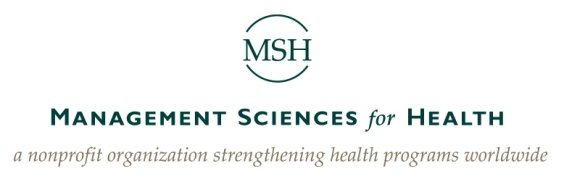 Management Sciences for Health4301 N. Fairfax Drive, Suite 400Arlington, VA 22203 USAPhone: 703.524.6575Fax: 703.524.7898E-mail: cpm@msh.orgThis report was made possible through support provided to Management Sciences for Health by the Bill & Melinda Gates Foundation. The opinions expressed herein are those of the author(s) and do not necessarily reflect the views of the foundation.About MSHManagement Sciences for Health is a private, nonprofit organization, dedicated to closing the gap between what is known about public health problems and what is done to solve them. Since 1971, MSH has worked with policymakers, health professionals, and health care consumers around the world to improve the quality, availability, and affordability of health-related services.MSH has helped strengthen public and private health programs in more than 100 countries by providing technical assistance, conducting training, carrying out research, and developing systems for improving program management. MSH’s staff of more than 1,000 work in its Cambridge, Massachusetts, headquarters; offices in the Washington, DC, area; and field offices throughout the world.We provide long- and short-term technical assistance through four technical centers: Country Programs, Health Outcomes, Leadership and Management, and Pharmaceutical Management. Areas of assistance include maternal and child health, HIV/AIDS, tuberculosis, malaria, community-based services, supply chain management, and health reform and financing. Our publications and electronic products augment our assistance in these areas.Recommended CitationThis report may be reproduced if credit is given to Management Sciences for Health. Please use the following citation. Maija, A., S. Nakandi, and S. Kidde. 2009. Accredited drug sellers training in Kibale district. : Center for Pharmaceutical Management, Management Sciences for Health.Key WordsEast African drug seller initiative, Uganda Pharmaceutical sectorCenter for Pharmaceutical ManagementManagement Sciences for HealthArlington, VA 22203 USATelephone: 703.524.6575Fax: 703.524.7898E-mail: cpm@msh.orgTable of ContentsAcronyms	vBackground	1Activities	2Curriculum and training materials development	2Training of Trainers (ToT) training	2Training of drug sellers in Kibale	3Evaluation results of Kibale trainees	4Evaluation of the training by the trainees	4Challenges and Lessons learn	4Next Steps	5Follow up activities	5Annexes	6Annex 1: List of PSU trainers 	6Annex 2: List of trained drug sellers and examination results	7AcronymsBackgroundThe Pharmaceutical Society of Uganda (PSU) in collaboration with Management Sciences for Health (MSH) have developed a comprehensive training program of drug sellers of ADS shops to be piloted in Kibale district. The ADDO program will endeavor to establish Accredited Drugshops in the test period (2009-2010) in Kibale district. The idea of establishing ADS builds on MSH’s Strategies for Enhancing Access to Medicines (SEAM) Program, which, in collaboration with the government of Tanzania, launched the country’s successful accredited drug dispensing outlet (ADDO) program. Similar to the situation in , drug sellers in ’s Class C drug shops lack adequate dispensing skills and have limited knowledge in managing common illnesses in the community. Although the Class C shops operate in an unregulated fashion, they are a necessary service to the majority of the population in the rural areas where there are no pharmacies.The Uganda ADDO program intends to upgrade these shops through an accreditation process of both the premises and the owners and service providers. This will allow them to legally stock and sell a limited number of essential prescription medicines to serve the population. The accreditation process will entail a comprehensive training for all owners, in-charge staff, and drug sellers so that they can be able to run a profitable business and handle prescription medicines on the ADS medicines list and be able to make sound judgments on when to offer first aid treatment and refer patients. It is emphasized in the standards for personnel operating the ADS that every drug seller would be required to success fully complete an ADS seller training course approved by PSU .The standards for personnel further clarify that every ADS owner should ensure that there is a trained accredited drug seller in the ADS at all times when the shop is open. ActivitiesCurriculum and training materials developmentMr. Paul Kutyabami, a member of the education committee of the Pharmaceutical Society of Uganda was contracted to develop the curriculum and training materials. The development of the curriculum and training material was based on the proposals made during the February 2009 stakeholders meeting that developed the ADS standards. It involved collection and review of existing training materials for pharmacists, pharmacy technicians, pharmacist auxiliary staff, and drug sellers (e.g., PSU courses, drug sellers’ curricula from Tanzania ADDO program and Ghana). The developed materials were reviewed and approved by the Pharmaceutical society of Uganda, and MSH provided technical assistance.Materials that were developed included;Drug sellers’ training manual to be used as part of the course and to be retained by successful students as a reference to be used in their ADS drug seller work. The manual contains information such as legal and regulatory requirements, drug quality, ethics, dispensing techniques, effective communication skills, common diseases; symptoms and treatment, basic pharmacology targeted to the ADS-list of drugs, common drug reactions/side effects, basic drug management (record keeping), basics of rational drug use etc.Course teaching manual, including guidance, for the trainers.Written and practical examinations to evaluate competency of trained drug sellers. The results of the final examination formed the basis by which the PSU would decide to award an ADS drug sellerCourse evaluation materials to help gauge effectiveness of the training during and after the training.Training of Trainers (ToT) trainingThe trainers from PSU underwent a 4 days’ Training of trainers’ course, from 22nd -25th June 2009, facilitated by MSH training consultant, Ms.Tina Brock. The training was aimed at introducing different training techniques as well as development of training slides to be used during the training. A total of twenty five (25) Pharmacists from PSU were trained as ToTs and awarded certificates. Trainers who trained the nursing assistants attended another TOT in basic business skills conducted by CKM consultants from 27th -29th July 2009.Training of drug sellers in Kibale district Prior to the training, mobilizations for the training were conducted by members of the private drug association and DADI. Training was conducted at three training centers in each of the three counties in Kibale district and coordinated by the NDA EADSI coordinator and MSH staff. The training was supervised by officials from NDA, MSH, PSU and the DHODifferent methods of training that were used included lectures, demonstrations and group work discussions. Trainees also had control tests at the end of each module to assess their understanding of the concepts taught and facilitate adjustments in the training techniques. At the end of the training all trainees did a post test and two examination papers. GENERAL TIME TABLE FOR THE TRAININGEvaluation results of traineesFrom a total of 227 trainees, 209 completed the training with a pass rate of 204 trainees (97.6 %). Below is a summary of the training results. The four drug sellers who failed the exam will be allowed to re-sit in the second week of October. Evaluation of the training by the traineesChallenges and lesson learnt faced during the training Majority of the drugshop in-charges are government employees and as such they had to attend to the district work first. As a result, the training of drugshop in-charges was delayed by one week during the district mass immunization campaign undertaken in the week of 27th July to 2nd August 2009.It was impossible to train all the drugshop in-charges at ago since this meant closing all the government facilities. As such they were divided into two groups to ensure that at least one of the in-charges remains on duty during the training.There is a large knowledge gap between nursing assistants and the drug shop in-charges. It is recommended that the two groups should always be taught separately.Training of nursing assistants is more intensive compared to the drug shop in-charges. More demonstrations, role plays, repetitions and time are required when conducting training for nursing assistants compared to the drugshop in-charges.Majority of the nursing assistants had never attended any formal training and this was their first time.Though the training manual was adequate for the nursing assistants and the nature of services expected in an ADS, majority of the drugshop in-charges felt that the materials were a little weak for their level. However, as revealed during the baseline survey conducted in 2008 and in the pre-inspection report, majority of the drugshops are operated by nursing assistants  For both groups of trainees, a lot of emphasis is required on the module on regulation, laws and ethics. Majority of the trainees including the in-charges had little knowledge of the laws governing sale of medicines.Support supervision and continuous education are important in improving the knowledge of the drug sellers especially the nursing assistants. Through out the entire training period, the nursing assistants had a lot of enthusiasm for the training and were a very active group.Next StepsFollow up activitiesAward of training certificates to successfully trained drug sellers.Conduct of exams for the drug sellers who failed Develop a support supervision and continuous professional development program for drug sellersANNEX 1: List of trainersANNEX 2: List of trained drug sellers and Examination resultsADDOAccredited Drug Dispensing OutletsADSDADIAccredited Drug shopDistrict Assistant Drug InspectorEADSIEast African Drug Sellers InitiativeMoHMinistry Of HealthNDANational Drug AuthorityPHCprimary health careSEAMStrategies for Enhancing Access to MedicinesWHOWorld Health OrganizationCountyTraining centreBugangaiziHotel classic and Eden Hotel, both in Kakumiro townBuyanjaKibale and Star light Hotel, both in Kibale townBuyaga URDT in Kagadi town  ACTIVITYSCHEDULESTraining of nursing assistants-first phase6th -19th July 2009Training of the 1st group of in charges-first phase20th -26th July 2009Training  break27th-2nd August 2009Training of nursing assistants-second phase3rd -9th August 2009Training of the 2nd  group of in-charges10th - 19th August 2009Training of the 1st group of in charges second phase20th-23rd August 2009Business Training of the 1st group of in charges 24th-25th August2009Business Training of the 2nd  group of in charges 26th-27th August 2009TRAINING CENTREBUGANGAIZIBUGANGAIZIBUYANJABUYANJABUYAGABUYAGATOTALTOTALNursing assistantsIn-chargesNursing assistantsIn-chargesNursing assistantsIn-chargesNursing assistantsIn-chargesADMISSIONS383935313846111116ABSCONDED0007020104040612COMPLETED383233303442105104PASSED383233293142102103FAILED0000000103000301CLASS O F TRAINEESTRAINING CENTRENAME OF PSU TRAINERSNursing assistantsHotel classicMr. Mwesigwa John Morris Nursing assistantsHotel classicMr. Agara MarkNursing assistantsHotel classicMr. Lubega MuhamadNursing assistantsKibale hotelMr. Kigangali EricNursing assistantsKibale hotelMr. Makumbi TomNursing assistantsKibale hotelMr. Tumusiimire JonansNursing assistantsURDTMr. Obicho JohnNursing assistantsURDTMr. Mulwanya CollinsNursing assistantsURDTMr. Etyang PaulIn charges Hotel classic/Eden hotelMr. Kutyabami PaulIn charges Hotel classic/Eden hotelMr. Osinde GodfreyIn charges Hotel classic/Eden hotelMs. Abigaba MargretIn charges Kibale hotelKitutu FredIn charges Kibale hotelKiguba RonaldIn charges Kibale hotelLwembawo Jjumba In charges URDTMwigo JohnIn charges URDTKhalid RajabIn charges URDTMs. Kitimbo Brenda BUYANJA TRAINING CENTRE: DRUG SHOP IN-CHARGES BUYANJA TRAINING CENTRE: DRUG SHOP IN-CHARGES BUYANJA TRAINING CENTRE: DRUG SHOP IN-CHARGES BUYANJA TRAINING CENTRE: DRUG SHOP IN-CHARGESGROUP 1 NO.TRAINEEDRUG SHOP PAPER 1PAPER21ATEGEKA JACKLINEAHUMUZA92912BWABALE MOSESST PETERS86853JOYCE B NYANDERANATAMBA90854KAAHWA LUCY BREENDAJESUS IS ENOUGH70705KYAKUWA CATHERINEST JUDE70606MALIBA B CHARLESINNOCENCE82827MUHEREZA TOPHASST JUDE KYENZIGE86898MUKIRANE JOHNSONMABAALE88839MUSASA HARRISONTHE ARIC908910NASSIMBWA MARYST MARYS928011NYAKAHARA ANGELLAAKWEHAIRE 466112SUNDAY EVASTAALL SAINTS 909313WANYAMA JOHNMUGARAMA9088GROUP 2 1ABITEGEKA STEPHENST CATHERINE84942ASAABA PROSSYGOD CARES96973ASIIMWE IMMACULATEST MARYS92974BIIRA IMELDAPRECIOUS88965BIRUNGI ESTHERJEBAT GOD CARES96946KAAHWA ANDREWLORD IS GREAT92927KYEREREZI COLLINSST MICHEAL86998MBABAZI LYDIAGODS GRACE90899MUGISHA ARSENKITUTU888610NABAKOOZA FLORENCEMUKAMA MURUNGI788511NALUYIMA TEDDYGOOD HOPE909612NAMUKISA CISSYST JUDE929713NAZZIWA MARY GRACEST THERESA909014NDYAMUBA RICHARDLIFE CARE827315RUTEGANYA GEORGEOWOMUGISA929716UWAMWEZI JOYCEKABIMBIRI8684 BUYANJA TRAINING CENTRE: NURSING ASSISTANTS  BUYANJA TRAINING CENTRE: NURSING ASSISTANTS  BUYANJA TRAINING CENTRE: NURSING ASSISTANTS  BUYANJA TRAINING CENTRE: NURSING ASSISTANTS NO.TRAINEEDRUG SHOP PAPER 1PAPER21AGUMA MOSESST JUDE78832AIKIRIZA ALIGIZAMUGARAMA78573ALIGANYIRA NOELINEST CATHY98844ATUHURA SCOVIACARE80635BALUKU RICHARDTUMA90856BASEMERA SCOVIASTJUDE72557BITEKEREZO TEDDYTHE ARK72558BUSINGE ALLENBURONZI54509BWAMBALE IVANTUMA948210BWAMBALE SIMONST PETERS747511ITUNGU JEATRICEMIREMBE867712KABAJUNGU MIRIMAMURUNGI968913KABUGHO EVEINNOCENCE927714KANSIIME JULIETMPORAMPORA969315KATUSABE ANNETST JUDE908216KICONCO GLORIAKABIMBIRI908017KIIZA MARGARETFRIENDS886518KISEMBO MARY GORRETST MARYS926619KUSEMERERWA RUTHALL SAINTS626520MBABAZI GLADYSGOD CARES768021MWEBAZA GLADYSST FLORENCE767022NAKALEMBE ESERIBETHEL725623NAKANWAGI PROSCOVIAHP MORDERN705924NIGHT TEDDYMIREMBE828225NYAMAHUNGE SCOVIAAHUMUZA807026PAMPARA JOSCINTAST PETERS747727SANYU JOLLYKYENZIGE807828SEBUGWAWO REGINASILIVA645729TEBULIGGWA VIVIENNEGODS WILL827830TIBASUURWA BERNAST BERNA826931TUMUSIIME GRACEOWOMUGISA888332TUSIIME MARGARETGOD CARES906233TUSINGWIRE JOYJEBAT9486 BUYAGA TRAINING CENTRE: IN-CHARGES BUYAGA TRAINING CENTRE: IN-CHARGES BUYAGA TRAINING CENTRE: IN-CHARGES BUYAGA TRAINING CENTRE: IN-CHARGESGROUP 1GROUP 1GROUP 1GROUP 1NO.TRAINEEDRUG SHOP PAPER 1PAPER21ABIGABA BEATRICEMUKAMA92%70%2ABIGABA MARYAYEBARE96%89%3BAKULU JACKSONASINGYA98%86%4BASAGURA MARYABESIGA MUKAMA94%80%5BUSINGE DINAHBURONZI90%75%6BUSINGE GRACEMIREMBE 94%86%7ELLAH GRACEPEOPLES 94%85%8EMYEDY OJASIBYOMULEMBE96%87%9KEFA MADIRAGOD IS GOOD92%80%10KUGONZA JANEBAMWONGERE94%78%11KYOHEIRWE PATRICIAKASOGA86%72%12MUBI ELIZABETHSA&EM96%77%13NAKIGUDDE WINFREDMUGABI98%94%14NAKITTO FRANCEKOBUMU80%73%15NAKYANZI JACCYCHARITY88%79%16NAZZIWA BEATRICEHATI MUHUMULE100%76%17NDABIRAWO STELLA NDABIRAWO96%71%18SABITI OLIVERMURUNGI88%73%19TURYAHABWE JOHNKYATEREKERA92%77%20TUSIIME PELUSIFAITH74%75%21YUSUF NKARWEMERATUHAISE MUKAMA92%80%GROUP 2 1BAHATI AMONMEDICARE94%86%2BWAMBALE SELEVERIOUSBWAMBALE78%73%3BYEKWASO ANNETST MARTIN82%77%4KABABITO MARYEQUATOR66%60%5KATEMBE ELIJAHPARADISE76%69%6KATUSABE JANEGODS MERCY82%71%7KATUSIIME WINNIEST JUDE88%77%8KUSEMERERWA TEDDYTUMUKUGIZE96%76%9KYAGONDEZZE TEDDYNYANSEKE RURAL94%68%10MBABAZI LUCYNATAMBA76%77%11NAJJEMBA ANNET GEMMAH68%68%12NAKIYINGI TEOPISTAMBABAZIZE90%68%13NYANGOMA FAUSTINETUKUNDANE90%72%14RUTAKOBA JOABPEOPLES CARE90%78%15TALEMWA AUSITHE LORD IS MY SHEPERD92%86%16THEMBO JOPHESGOD CARES94%73%17TIBIHIKIRA PETERST PETER86%83%18TUMUSIIME HARRIETGOD CARES90%75%19TUMWEBAZE JUSTINETUMA90%80%20TUMWESIGE EMMANUELASHERMANS94%82%21TUSUBIRA JOSETHE LORD IS MY SHEPERD90%80% BUYAGA TRAINING CENTRE: NURSING ASSISTANTS   BUYAGA TRAINING CENTRE: NURSING ASSISTANTS   BUYAGA TRAINING CENTRE: NURSING ASSISTANTS   BUYAGA TRAINING CENTRE: NURSING ASSISTANTS  NO.TRAINEEDRUG SHOP PAPER 1PAPER21ALIGUMA JANESA & EM88%79%2ASABA MACLINEBYAVA80%78%3ASIIMWE KARAALITHE LORD IS MY SHEPERD90%77%4ATUGONZA MBABAZIHATI MUHUMULE80%65%5BAHEMUKA KARIMKABANZA74%70%6BANYOMIRE FAITHST JUDE72%70%7BASEMERA GRACELORD IS MY SHEPERD82%73%8BIIKARA TEOPISTATUHAISE MUKAMA76%71%9BIRUNGI BEATRICEAYEBARE82%70%10BIRUNGI JANEPEOPLES CARE66%38%11BIRUNGI TEDDYPEOPLES78%73%12KABUGHO ANNETGOD HEALS80%55%13KABUGHO SCOVIAFAITH80%77%14KABUGO JANETMUGABI68%46%15KAIZIRE ADERAST MARTIN90%64%16KATUSABE ROSEMARYASHERMANS58%51%17KUSIIMA ANNETPEOPLES74%70%18KYOMUHANGI JUDITHGODS MERCY74%68%19KYOMUHENDO NAIMATUKUNDANE76%79%20MBABAZI ALICEST LUKE80%73%21MBABAZI FLORENCEKOBUMU90%85%22MUBATSI MICHEALKASOJO86%66%23MUCUNGUZI WILLYMUMYS82%68%24NASSANGA ANNETMURUNGI76%61%25NATURINDA CONTRIDATUHABWE72%69%26NYAKAISIKI ANNETABESIGA MUKAMA82%76%27NYAKATO ANNETM.M64%58%28NYAMAHUNGE EULORIABATA82%75%29NYAMAHUNGE GRACEMURUNGI46%44%30TEREKA HELLENNDABIRAWO96%69%31TINDIWEGI YUDITAKYATEREKERA86%82%32TUMUSIIME JOSEPHINERUTEETE88%62%33TURIHOHARWE JENIVATUHABWE80%79%34TUSIIME TEDDYBYOMULEMBE72%67%BUGANGAIZI TRAINING CENTRE: IN-CHARGESBUGANGAIZI TRAINING CENTRE: IN-CHARGESBUGANGAIZI TRAINING CENTRE: IN-CHARGESBUGANGAIZI TRAINING CENTRE: IN-CHARGESGROUP 1GROUP 1GROUP 1GROUP 1NO.TRAINEEDRUG SHOP PAPER 1PAPER21ADONG KENA JANETNALWEYO JOINT90%90%2AYIKORU VIVIANKAYI92%79%3BYARUHANGA PETERST CLAIRE90%87%4BYOMUGABI FESTUSMWESIGWA96%93%5ISINGOMA PETERKINUNDA96%90%6KIBINGO MARYNGUSE94%94%7KITONE ROSEMARYAKWAATA EMPOLA90%93%8MUBEHWEREZE AULERIABIREMBO96%97%9MUBIWABO JAMPADEJAMPARDE78%77%10MUGAGADEUSKAKUMIRO90%94%11NAMPEWO DOROTHYTWESIGYE94%97%12NANYONJO TEDDYMUSIIMENTA88%94%13NAWEGULO GRACEGOD IS ABLE98%93%14NGASIWAKI TEDDYKESAGAMA82%77%15SEKATE JULIUSST FRANCIS100%99%16TUMARWE IMMACULATEIMMYS88%86%GROUP 2 IN-CHARGES1BAWUBYA MILLYKATONOKO94%922HOPE MARYKIBIITO96%933KAAHWA MOSESST MARTHA94%974KATAIKE MARY SUSANST CLAIRE86%965KUGONZA GRACEKAGAME96%966KYEGIMBO ISRAELMPASANA100%967MUSAAZI MOSESMAMO86%968NAKANDI AGATHA MITIBMA94%829NAKATO ROSEGOD CARES94%9210NALUMU VERONICA88%8711NANSUBUGA DINAHALPHA86%9312NASSANGA GRACEKAWONGERA86%9413NYAKATO EVELYNST CHARLES84%8414SANYU A ENOCKIGAYAZA98%9415SENTEZA ROBERT AUGUSTINEMULTICARE96%9016TWINOMUGISHA PAMELAKISIITA UNIVERSAL94%94  BUGANGAIZI TRAINING CENTRE: NURSING ASSISTANTS    BUGANGAIZI TRAINING CENTRE: NURSING ASSISTANTS    BUGANGAIZI TRAINING CENTRE: NURSING ASSISTANTS    BUGANGAIZI TRAINING CENTRE: NURSING ASSISTANTS  NO.TRAINEEDRUG SHOP PAPER 1PAPER21AHEEBWA LILIANST MARTHA86%90%2ASAABA HARRIETGOD IS ABLE86%94%3ASABA COSTAVIANGUSE84%66%4ASIIMWE SAMUELCHEMO88%87%5BALYA ROBINAHMWESIGWA78%73%6BIIRAH MARYST JULIET64%64%7BIRUNGI GETRUDEGREEN VALLEY96%84%8BUSINGE JOYCE TUMWESIGYESANYU96%79%9BUSINGE MONICABETHESAIDA82%86%10HARRIET BATEGEKATALEMWA96%80%11ITHUNGU LEVENIAHBAKURUNGU72%61%12KABWONGERA LUTIGARDKINUNDA94%93%13KASEMIIRE JACQUELINEMOSKA82%69%14KIIZA AMINAHGOOD HOPE96%91%15KIIZA EVASSANYU96%93%16KIMULI MARYKATONOKO90%83%17KIZZA PERUTHST FRANCIS80%69%18KUGONZA DOROTHYKAKUMIRO84%86%19KULE SELEVERIOCARE98%90%20KUSIIMA JOSELYNEKIBIITO84%70%21KYAKUHA EVELYNST CHARLES92%79%22MBABAZI GRACEGOD IS ABLE72%53%23MBAMBU GLADYSB M A94%87%24MBAMBU JENEVA KAYI84%86%25MUKANWERI JANE ROSESAZIKE88%90%26MUSOKI JESCAAKWATA EMPOLA94%91%27NABIRYE HADIJAHTWESIGYE94%74%28NABISUBI HARRIETMOSKA80%67%29NABITOSI SHARON MULTICARE90%71%30NAKATO JANEUNIVERSAL100%86%31NAMARA SHALLONPATIENCE86%89%32NAMBUUSI JOSEPHINEALPHA90%83%33NANKABIRWA GORRETIEQUATOR92%90%34NARUGO EDITHKAGAME58%69%35NAZZIWA SYLIVIAMUSIMENTA84%94%36NYAGOMA CAROLINE EMMYS84%83%37NYAKAISIKI GORRETGOD CARES88%83%38NYANJURA KUSERANTAFAITH86%73%